DOMANDA DI AIUTOPER LA PARTECIPAZIONE AL BANDO 2021A FAVORE DELLA CAPITALIZZAZIONEDI NUOVE IMPRESE O DI IMPRESE INNOVATIVE DA COSTITUIRE(ai sensi della legge provinciale 13 dicembre 2006, n. 14, e successive modifiche, e dei rispettivi criteri di attuazione approvati con deliberazione della Giunta provinciale del 08.05.2018, n. 397, e successive modifiche, nonché in base al decreto del direttore di ripartizione del 05.01.2021, n. 48)(Completare tutti i campi grigi e crocettare i quadratini grigi ove corrispondente)Utilizzare il presente modulo nel caso in cui si tratti di persona fisica.(In caso di impresa start-up a carattere innovativo è da utilizzare l’altro modulo apposito, a disposizione in Internet.)Il/La sottoscritto/aIn caso di variazione dei dati sopra indicati, è obbligatorio inviare comunicazione scritta all’Ufficio in indirizzo.intende avviare una attività di impresa, è consapevole che in questo caso il nuovo soggetto giuridico dovrà essere costituito in forma di società di capitali entro 90 giorni dalla comunicazione dell’ammissione all’aiuto echiedeche venga concesso un aiuto diai sensi della legge provinciale 13 dicembre 2006, n. 14, e successive modifiche, e dei rispettivi criteri di attuazione approvati con deliberazione della Giunta provinciale del 08.05.2018, n. 397, e successive modifiche, nonché in base al decreto del direttore di ripartizione del 05.01.2021, n. 48.Compilare i seguenti documenti, che costituiscono parte integrante della domandaALLEGATIIl/La sottoscritto/a allega alla presente domanda di aiuto la seguente documentazione, che costituisce parte integrante della domanda:Per i seguenti allegati non viene messo a disposizione un modello standard da compilare, in quanto l’impresa è libera di definire la forma più idonea allo scopo.PROMEMORIAI seguenti documenti devono essere inviati entro 90 giorni dalla data di ricevimento della comunicazione dell’ammissione all’aiuto dalla casella PEC dell’impresa beneficiaria alla casella PEC innovation.innovazione@pec.prov.bz.it:copia autentica dell’atto di costituzione dell’impresa.DICHIARAZIONIPer le seguenti dichiarazioni il/la dichiarante è consapevole delle responsabilità anche penali assunte in caso di rilascio di dichiarazioni mendaci, formazione di atti falsi e loro uso, e della conseguente decadenza dai benefici concessi sulla base di una dichiarazione non veritiera, ai sensi degli articoli 75 e 76 del decreto del Presidente della Repubblica 28 dicembre 2000, n. 445 e dell’articolo 2/bis della legge provinciale del 22 ottobre 1993, n. 17, e successive modifiche; il/la dichiarante inoltre è a conoscenza del Regolamento (UE) 2016/679 del Parlamento Europeo e del Consiglio del 27 aprile 2016.Il/La sottoscritto/a dichiarache nello sviluppo del business plan sono/saranno coinvolti i seguenti soci e collaboratori:Note(1)	Se ancora non definito, indicare N.N.(2)	Se ancora non definito, indicare N.N.(3)	Indicare se si tratta di un nuovo posto di lavoro: sì/no.(4)	Indicare:se si tratta di un contratto a tempo determinato / a tempo indeterminato / a progetto / altro;se si tratta di un contratto full-time o part-time (e indicare la corrispondente percentuale);la data di inizio e di eventuale conclusione del contratto;se si tratta di socio o collaboratore.Il/La sottoscritto/a dichiaradi essere a conoscenza della legge provinciale 13 dicembre 2006, n. 14, e successive modifiche, dei rispettivi criteri di attuazione approvati con deliberazione della Giunta Provinciale del 08.05.2018, n. 397 e successive modifiche, nonché del decreto del direttore di ripartizione del 05.01.2021, n. 48.Il/La sottoscritto/a, inoltre, dichiarasotto la propria responsabilità che tutti i dati riportati nel presente documento e nei rispettivi allegati corrispondono a verità. È consapevole delle responsabilità anche penali assunte in caso di rilascio di dichiarazioni mendaci, formazione di atti falsi e loro uso, e della conseguente decadenza dai benefici concessi sulla base di una dichiarazione non veritiera, ai sensi degli articoli 75 e 76 del decreto del Presidente della Repubblica 28 dicembre 2000, n. 445 e dell’articolo 2/bis della legge provinciale del 22 ottobre 1993, n. 17, e successive modifiche.AUTOCERTIFICAZIONE: MARCA DA BOLLO(Completare tutti i campi grigi)Il/La sottoscritto/a dichiaradi avere acquistato in data       la marca da bollo dell’importo di 16,00 Euro con il codice univoco telematico      , di utilizzare tale marca da bollo esclusivamente per questa domanda di agevolazione e che tale marca da bollo verrà conservata per 3 anni ai sensi dell’art. 37 del DPR 642/1972.(Completare tutti i campi grigi e crocettare i quadratini grigi ove corrispondente)Luogo:	     Data:	     Firma: firmato digitalmente firmato a mano: ______________________________________________________________________________(Firma)Per la marca da bollo:vedere autocertificazioneall’interno del presente moduloAllaProvincia autonoma di Bolzano – Alto AdigeUfficio Innovazione e tecnologia 34.1Da trasmettere:dalla casella PEC del richiedente alla casella PEC innovation.innovazione@pec.prov.bz.itNome      Nome      Nome      Nome      Nome      Nome      Nome      Nome      Nome      Nome      Nome      Nome      Nome      Nome      Nome      Nome      Nome      Nome      Cognome      Cognome      Cognome      Cognome      Cognome      Cognome      Cognome      Cognome      Cognome      Cognome      Cognome      Cognome      Cognome      Cognome      Cognome      Cognome      Cognome      Cognome      Nato/a a (Luogo, Comune, Provincia, Nazione)      Nato/a a (Luogo, Comune, Provincia, Nazione)      Nato/a a (Luogo, Comune, Provincia, Nazione)      Nato/a a (Luogo, Comune, Provincia, Nazione)      Nato/a a (Luogo, Comune, Provincia, Nazione)      Nato/a a (Luogo, Comune, Provincia, Nazione)      Nato/a a (Luogo, Comune, Provincia, Nazione)      Nato/a a (Luogo, Comune, Provincia, Nazione)      Nato/a a (Luogo, Comune, Provincia, Nazione)      il (GG/MM/AAAA)      il (GG/MM/AAAA)      il (GG/MM/AAAA)      il (GG/MM/AAAA)      il (GG/MM/AAAA)      il (GG/MM/AAAA)      il (GG/MM/AAAA)      il (GG/MM/AAAA)      il (GG/MM/AAAA)      Residente in Via / Piazza      Residente in Via / Piazza      Residente in Via / Piazza      Residente in Via / Piazza      Residente in Via / Piazza      Residente in Via / Piazza      Residente in Via / Piazza      Residente in Via / Piazza      Residente in Via / Piazza      N°      N°      N°      N°      N°      N°      N°      N°      N°      CAP      CAP      CAP      CAP      CAP      CAP      CAP      CAP      CAP      CAP      CAP      CAP      CAP      CAP      CAP      CAP      CAP      CAP      Luogo      Luogo      Luogo      Luogo      Luogo      Luogo      Luogo      Luogo      Luogo      Luogo      Luogo      Luogo      Luogo      Luogo      Luogo      Luogo      Luogo      Luogo      Provincia      Provincia      Provincia      Provincia      Provincia      Provincia      Provincia      Provincia      Provincia      Provincia      Provincia      Provincia      Provincia      Provincia      Provincia      Provincia      Provincia      Provincia      Nazione      Nazione      Nazione      Nazione      Nazione      Nazione      Nazione      Nazione      Nazione      Nazione      Nazione      Nazione      Nazione      Nazione      Nazione      Nazione      Nazione      Nazione      Cellulare e/o telefono      Cellulare e/o telefono      Cellulare e/o telefono      Cellulare e/o telefono      Cellulare e/o telefono      Cellulare e/o telefono      Cellulare e/o telefono      Cellulare e/o telefono      Cellulare e/o telefono      Cellulare e/o telefono      Cellulare e/o telefono      Cellulare e/o telefono      Cellulare e/o telefono      Cellulare e/o telefono      Cellulare e/o telefono      Cellulare e/o telefono      Cellulare e/o telefono      Cellulare e/o telefono      Email      Email      Email      Email      Email      Email      Email      Email      Email      Email      Email      Email      Email      Email      Email      Email      Email      Email      Sito Internet (se disponibile)      Sito Internet (se disponibile)      Sito Internet (se disponibile)      Sito Internet (se disponibile)      Sito Internet (se disponibile)      Sito Internet (se disponibile)      Sito Internet (se disponibile)      Sito Internet (se disponibile)      Sito Internet (se disponibile)      Sito Internet (se disponibile)      Sito Internet (se disponibile)      Sito Internet (se disponibile)      Sito Internet (se disponibile)      Sito Internet (se disponibile)      Sito Internet (se disponibile)      Sito Internet (se disponibile)      Sito Internet (se disponibile)      Sito Internet (se disponibile)      Codice Fiscale (compilare tutti i 16 campi seg.)      Euro (indicare l’importo complessivo della capitalizzazione)Durata del business plan triennale, che è descritto dettagliatamente in allegatoDurata del business plan triennale, che è descritto dettagliatamente in allegatoDurata del business plan triennale, che è descritto dettagliatamente in allegatoData di avvio prevista:Attenzione: l’avvio della realizzazione del business plan può avvenire dal 01.04.2021 e deve avvenire al massimo entro 90 giorni dalla data di ricevimento della comunicazione della concessione dell’aiuto.L’effettiva data di avvio deve essere comunicata all’Ufficio tramite dichiarazione propria da inviare alla casella PEC innovation.innovazione@pec.prov.bz.it.Data di conclusione previstaAttenzione: la durata del business plan deve essere triennale, cioè 36 mesi.Ipotizzando, per esempio, che l’avvio venga fissato in data 01.04.2021, la conclusione del business plan triennale viene a cadere in data 31.03.2024, ma (attenzione) sono ammissibili ad aiuto i milestone del business plan previsti solo fino al 31.12.2023.Cronoprogramma per le attività pluriennali e rispettivi importi (vincolante ai fini della rendicontazione)Cronoprogramma per le attività pluriennali e rispettivi importi (vincolante ai fini della rendicontazione)Cronoprogramma per le attività pluriennali e rispettivi importi (vincolante ai fini della rendicontazione)Cronoprogramma per le attività pluriennali e rispettivi importi (vincolante ai fini della rendicontazione)Cronoprogramma per le attività pluriennali e rispettivi importi (vincolante ai fini della rendicontazione)Cronoprogramma per le attività pluriennali e rispettivi importi (vincolante ai fini della rendicontazione)MilestoneData prevista per il raggiungi-mento del milestoneDescrizione riassuntiva del milestone(la descrizione dettagliata è da riportare invece nel business plan)Importi relativi ai milestone programmati per ogni singolo anno solareImporti relativi ai milestone programmati per ogni singolo anno solareImporti relativi ai milestone programmati per ogni singolo anno solareMilestoneData prevista per il raggiungi-mento del milestoneDescrizione riassuntiva del milestone(la descrizione dettagliata è da riportare invece nel business plan)Anno 2021Anno 2022Fino al 31.12.2023Milestone 1Milestone 2Milestone 3Ev. milestone 4Somme parziali per annoSomme parziali per annoSomme parziali per annoImporto complessivo della capitalizzazioneImporto complessivo della capitalizzazioneImporto complessivo della capitalizzazionePartecipazione degli investitori: importo della capitalizzazione e diritti di votoPartecipazione degli investitori: importo della capitalizzazione e diritti di votoPartecipazione degli investitori: importo della capitalizzazione e diritti di votoInvestitoriImporto della capitalizzazione (Euro)Diritti di voto (%)Investitore 1Ev. investitore 2Ev. investitore 3TotaliTotali(minimo 40.000, massimo 200.000 Euro)(complessivamente e congiuntamente partecipazione degli investitori max. 40% dei diritti di voto)Indicare le seguenti informazioni nella tabella sottostante: 1) in quale area tematica rientra il progetto d’impresa; 2) qual è il settore corrispondente alla Sua attività; 3) se nel progetto vengono utilizzate delle tecnologie abilitanti.* ATTENZIONE! Tecnologie alpine = Edilizia, Legno & Tecnica, Protezione Civile & Sicurezza Alpina, Sports & winterTECHIndicare le seguenti informazioni nella tabella sottostante: 1) in quale area tematica rientra il progetto d’impresa; 2) qual è il settore corrispondente alla Sua attività; 3) se nel progetto vengono utilizzate delle tecnologie abilitanti.* ATTENZIONE! Tecnologie alpine = Edilizia, Legno & Tecnica, Protezione Civile & Sicurezza Alpina, Sports & winterTECHIndicare le seguenti informazioni nella tabella sottostante: 1) in quale area tematica rientra il progetto d’impresa; 2) qual è il settore corrispondente alla Sua attività; 3) se nel progetto vengono utilizzate delle tecnologie abilitanti.* ATTENZIONE! Tecnologie alpine = Edilizia, Legno & Tecnica, Protezione Civile & Sicurezza Alpina, Sports & winterTECHIndicare le seguenti informazioni nella tabella sottostante: 1) in quale area tematica rientra il progetto d’impresa; 2) qual è il settore corrispondente alla Sua attività; 3) se nel progetto vengono utilizzate delle tecnologie abilitanti.* ATTENZIONE! Tecnologie alpine = Edilizia, Legno & Tecnica, Protezione Civile & Sicurezza Alpina, Sports & winterTECHIndicare le seguenti informazioni nella tabella sottostante: 1) in quale area tematica rientra il progetto d’impresa; 2) qual è il settore corrispondente alla Sua attività; 3) se nel progetto vengono utilizzate delle tecnologie abilitanti.* ATTENZIONE! Tecnologie alpine = Edilizia, Legno & Tecnica, Protezione Civile & Sicurezza Alpina, Sports & winterTECHIndicare le seguenti informazioni nella tabella sottostante: 1) in quale area tematica rientra il progetto d’impresa; 2) qual è il settore corrispondente alla Sua attività; 3) se nel progetto vengono utilizzate delle tecnologie abilitanti.* ATTENZIONE! Tecnologie alpine = Edilizia, Legno & Tecnica, Protezione Civile & Sicurezza Alpina, Sports & winterTECHIndicare le seguenti informazioni nella tabella sottostante: 1) in quale area tematica rientra il progetto d’impresa; 2) qual è il settore corrispondente alla Sua attività; 3) se nel progetto vengono utilizzate delle tecnologie abilitanti.* ATTENZIONE! Tecnologie alpine = Edilizia, Legno & Tecnica, Protezione Civile & Sicurezza Alpina, Sports & winterTECHIndicare le seguenti informazioni nella tabella sottostante: 1) in quale area tematica rientra il progetto d’impresa; 2) qual è il settore corrispondente alla Sua attività; 3) se nel progetto vengono utilizzate delle tecnologie abilitanti.* ATTENZIONE! Tecnologie alpine = Edilizia, Legno & Tecnica, Protezione Civile & Sicurezza Alpina, Sports & winterTECHArea tematica (crocettare/indicare una sola scelta)Area tematica (crocettare/indicare una sola scelta)Area tematica (crocettare/indicare una sola scelta)Area tematica (crocettare/indicare una sola scelta)Area tematica (crocettare/indicare una sola scelta)Area tematica (crocettare/indicare una sola scelta)Area tematica (crocettare/indicare una sola scelta)Tecnologie agro-alimentariTrattamenti di cura naturali e tecnologie medicaliEnergia e ambienteIndustrie creativeTecnologie alpine *ICT e automationAltra area(indicare)Settore (ATECO) (crocettare una sola scelta all’interno della stessa colonna dell’area tematica)Settore (ATECO) (crocettare una sola scelta all’interno della stessa colonna dell’area tematica)Settore (ATECO) (crocettare una sola scelta all’interno della stessa colonna dell’area tematica)Settore (ATECO) (crocettare una sola scelta all’interno della stessa colonna dell’area tematica)Settore (ATECO) (crocettare una sola scelta all’interno della stessa colonna dell’area tematica)Settore (ATECO) (crocettare una sola scelta all’interno della stessa colonna dell’area tematica)Settore (ATECO) (crocettare una sola scelta all’interno della stessa colonna dell’area tematica)Settore (ATECO) (crocettare una sola scelta all’interno della stessa colonna dell’area tematica)AgricolturaAlimentari e bevandeAutoveicoli e mezzi di trasportoChimica, biologia, biochimicaCostruzioni e materiali da costruzioneCreativoEnergia ed energie rinnovabiliEstrattivoGomma e plasticaLegno, mobilio, arredamentoMeccanica, elettronica, meccatronica, roboticaMetallurgia e lavorazione dei metalliStampa ed editoriaStrumenti di precisioneTecnologie dell’informazio-ne e della comunicazioneTessile, abbigliamento, pelli e calzatureVetro e ceramicaAltro settore (indicare)      Tecnologie abilitanti (crocettare una o più scelte all’interno della stessa colonna dell’area tematica)Tecnologie abilitanti (crocettare una o più scelte all’interno della stessa colonna dell’area tematica)Tecnologie abilitanti (crocettare una o più scelte all’interno della stessa colonna dell’area tematica)Tecnologie abilitanti (crocettare una o più scelte all’interno della stessa colonna dell’area tematica)Tecnologie abilitanti (crocettare una o più scelte all’interno della stessa colonna dell’area tematica)Tecnologie abilitanti (crocettare una o più scelte all’interno della stessa colonna dell’area tematica)Tecnologie abilitanti (crocettare una o più scelte all’interno della stessa colonna dell’area tematica)Tecnologie abilitanti (crocettare una o più scelte all’interno della stessa colonna dell’area tematica)BiotechFotonicaManifattura avanzataMateriali avanzatiMicro-nano elettronicaNanotechAllegato a. – Business plan triennale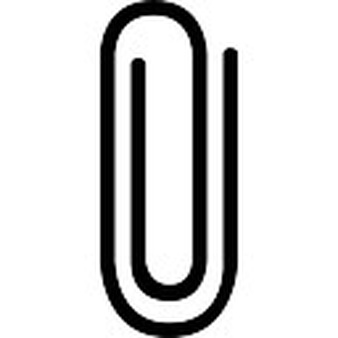 (obbligatorio)Allegato b. – Dichiarazione di impegno da parte dell’investitore o degli investitori al finanziamento, contenente almeno le seguenti indicazioni:i.	modalità formali del/dei pagamento/iii.	tempistica del/dei pagamento/iiii.	motivi dell’investimento nell’impresa start-up a carattere innovativo(obbligatorio)Allegato c. – Curriculum vitae del/dei business angel oppure referenze della/e società di venture capital oppure descrizione dell’attività dell’impresa finanziatrice / delle imprese finanziatrici(obbligatorio)Allegato d. – Dichiarazione di impegno a stabilire un’unità produttiva e a svolgere sul territorio provinciale l’attività principale per un periodo minimo di tre anni dalla data di avvio della realizzazione del business plan(obbligatorio)Allegato e. – Dichiarazione di impegno a costituire la società(obbligatorio)Allegato f. – Dieci slide riassuntive relative ai seguenti elementi principali:slide 1: descrizione dell’idea di business o del problema oggetto del business planslide 2: descrizione dello sviluppo dell’idea o della soluzione del problemaslide 3: descrizione dei milestoneslide 4: descrizione del modello di businessslide 5: descrizione del posizionamento rispetto all’analisi della concorrenzaslide 6: descrizione del mercato potenziale e della scalabilitàslide 7: descrizione del teamslide 8: descrizione del piano finanziarioslide 9: descrizione dell’impatto sulla situazione occupazionaleslide 10: descrizione della collaborazione con partner scientifici, tecnologici o di business(obbligatorio)Nome (1)Cognome (2)Titolo di studioMansioneNuovo posto di lavoro (3)Tipologia di contratto (4)Informazioni ai sensi dell’art. 13 del Regolamento (UE) 2016/679 del Parlamento Europeo e del Consiglio del 27 aprile 2016Informazioni ai sensi dell’art. 13 del Regolamento (UE) 2016/679 del Parlamento Europeo e del Consiglio del 27 aprile 2016Informazioni ai sensi dell’art. 13 del Regolamento (UE) 2016/679 del Parlamento Europeo e del Consiglio del 27 aprile 2016Titolare del trattamento dei dati personali è la Provincia autonoma di Bolzano, presso piazza Silvius Magnago 4, Palazzo 3a, 39100 Bolzano, E-Mail: direzionegenerale@provincia.bz.it, PEC: generaldirektion.direzionegenerale@pec.prov.bz.it.Titolare del trattamento dei dati personali è la Provincia autonoma di Bolzano, presso piazza Silvius Magnago 4, Palazzo 3a, 39100 Bolzano, E-Mail: direzionegenerale@provincia.bz.it, PEC: generaldirektion.direzionegenerale@pec.prov.bz.it.Titolare del trattamento dei dati personali è la Provincia autonoma di Bolzano, presso piazza Silvius Magnago 4, Palazzo 3a, 39100 Bolzano, E-Mail: direzionegenerale@provincia.bz.it, PEC: generaldirektion.direzionegenerale@pec.prov.bz.it.Responsabile della protezione dei dati (RPD): I dati di contatto del RPD della Provincia autonoma di Bolzano sono i seguenti: Provincia autonoma di Bolzano, Palazzo 1, Ufficio organizzazione, Piazza Silvius Magnago 1, 39100 Bolzano; E-Mail: rpd@provincia.bz.it; PEC: rpd_dsb@pec.prov.bz.it.Responsabile della protezione dei dati (RPD): I dati di contatto del RPD della Provincia autonoma di Bolzano sono i seguenti: Provincia autonoma di Bolzano, Palazzo 1, Ufficio organizzazione, Piazza Silvius Magnago 1, 39100 Bolzano; E-Mail: rpd@provincia.bz.it; PEC: rpd_dsb@pec.prov.bz.it.Responsabile della protezione dei dati (RPD): I dati di contatto del RPD della Provincia autonoma di Bolzano sono i seguenti: Provincia autonoma di Bolzano, Palazzo 1, Ufficio organizzazione, Piazza Silvius Magnago 1, 39100 Bolzano; E-Mail: rpd@provincia.bz.it; PEC: rpd_dsb@pec.prov.bz.it.Finalità del trattamento: I dati forniti saranno trattati da personale autorizzato dell’Amministrazione provinciale anche in forma elettronica, per le finalità istituzionali connesse al procedimento amministrativo per il quale sono resi in base alla legge provinciale 13 dicembre 2006, n. 14. Preposto/a al trattamento dei dati è il Direttore/la Direttrice pro tempore della Ripartizione Innovazione, Ricerca e Università presso la sede dello/della stesso/a. Il conferimento dei dati è obbligatorio per lo svolgimento dei compiti amministrativi richiesti. In caso di rifiuto di conferimento dei dati richiesti non si potrà dare seguito alle richieste avanzate ed alle istanze inoltrate.Finalità del trattamento: I dati forniti saranno trattati da personale autorizzato dell’Amministrazione provinciale anche in forma elettronica, per le finalità istituzionali connesse al procedimento amministrativo per il quale sono resi in base alla legge provinciale 13 dicembre 2006, n. 14. Preposto/a al trattamento dei dati è il Direttore/la Direttrice pro tempore della Ripartizione Innovazione, Ricerca e Università presso la sede dello/della stesso/a. Il conferimento dei dati è obbligatorio per lo svolgimento dei compiti amministrativi richiesti. In caso di rifiuto di conferimento dei dati richiesti non si potrà dare seguito alle richieste avanzate ed alle istanze inoltrate.Finalità del trattamento: I dati forniti saranno trattati da personale autorizzato dell’Amministrazione provinciale anche in forma elettronica, per le finalità istituzionali connesse al procedimento amministrativo per il quale sono resi in base alla legge provinciale 13 dicembre 2006, n. 14. Preposto/a al trattamento dei dati è il Direttore/la Direttrice pro tempore della Ripartizione Innovazione, Ricerca e Università presso la sede dello/della stesso/a. Il conferimento dei dati è obbligatorio per lo svolgimento dei compiti amministrativi richiesti. In caso di rifiuto di conferimento dei dati richiesti non si potrà dare seguito alle richieste avanzate ed alle istanze inoltrate.Comunicazione e destinatari dei dati: I dati potranno essere comunicati ad altri soggetti pubblici e/o privati per gli adempimenti degli obblighi di legge nell’ambito dello svolgimento delle proprie funzioni istituzionali e comunque in stretta relazione al procedimento amministrativo avviato: enti pubblici o istituzioni pubbliche locali, nazionali ed europei, società in house o enti strumentali della Provincia autonoma di Bolzano, università e organismi di ricerca, associazioni pubbliche o private qualificate, professionisti, valutatori/valutatrici esterni/e. Potranno altresì essere comunicati a soggetti che forniscono servizi per la manutenzione e gestione del sistema informatico dell’Amministrazione provinciale e/o del sito Internet istituzionale dell’Ente anche in modalità cloud computing. Il cloud provider Microsoft Italia Srl, fornitore alla Provincia del servizio Office365, si è impegnato in base al contratto in essere a non trasferire dati personali al di fuori dell’Unione Europea e i Paesi dell’Area Economica Europea (Norvegia, Islanda e Liechtenstein).Comunicazione e destinatari dei dati: I dati potranno essere comunicati ad altri soggetti pubblici e/o privati per gli adempimenti degli obblighi di legge nell’ambito dello svolgimento delle proprie funzioni istituzionali e comunque in stretta relazione al procedimento amministrativo avviato: enti pubblici o istituzioni pubbliche locali, nazionali ed europei, società in house o enti strumentali della Provincia autonoma di Bolzano, università e organismi di ricerca, associazioni pubbliche o private qualificate, professionisti, valutatori/valutatrici esterni/e. Potranno altresì essere comunicati a soggetti che forniscono servizi per la manutenzione e gestione del sistema informatico dell’Amministrazione provinciale e/o del sito Internet istituzionale dell’Ente anche in modalità cloud computing. Il cloud provider Microsoft Italia Srl, fornitore alla Provincia del servizio Office365, si è impegnato in base al contratto in essere a non trasferire dati personali al di fuori dell’Unione Europea e i Paesi dell’Area Economica Europea (Norvegia, Islanda e Liechtenstein).Comunicazione e destinatari dei dati: I dati potranno essere comunicati ad altri soggetti pubblici e/o privati per gli adempimenti degli obblighi di legge nell’ambito dello svolgimento delle proprie funzioni istituzionali e comunque in stretta relazione al procedimento amministrativo avviato: enti pubblici o istituzioni pubbliche locali, nazionali ed europei, società in house o enti strumentali della Provincia autonoma di Bolzano, università e organismi di ricerca, associazioni pubbliche o private qualificate, professionisti, valutatori/valutatrici esterni/e. Potranno altresì essere comunicati a soggetti che forniscono servizi per la manutenzione e gestione del sistema informatico dell’Amministrazione provinciale e/o del sito Internet istituzionale dell’Ente anche in modalità cloud computing. Il cloud provider Microsoft Italia Srl, fornitore alla Provincia del servizio Office365, si è impegnato in base al contratto in essere a non trasferire dati personali al di fuori dell’Unione Europea e i Paesi dell’Area Economica Europea (Norvegia, Islanda e Liechtenstein).Diffusione: Laddove la diffusione dei dati sia obbligatoria per adempiere a specifici obblighi di pubblicità previsti dall’ordinamento vigente, rimangono salve le garanzie previste da disposizioni di legge a protezione dei dati personali che riguardano l’interessato/l’interessata.Diffusione: Laddove la diffusione dei dati sia obbligatoria per adempiere a specifici obblighi di pubblicità previsti dall’ordinamento vigente, rimangono salve le garanzie previste da disposizioni di legge a protezione dei dati personali che riguardano l’interessato/l’interessata.Diffusione: Laddove la diffusione dei dati sia obbligatoria per adempiere a specifici obblighi di pubblicità previsti dall’ordinamento vigente, rimangono salve le garanzie previste da disposizioni di legge a protezione dei dati personali che riguardano l’interessato/l’interessata.Durata: I dati verranno conservati per il periodo necessario ad assolvere agli obblighi di legge vigenti in materia fiscale, contabile, amministrativa.Durata: I dati verranno conservati per il periodo necessario ad assolvere agli obblighi di legge vigenti in materia fiscale, contabile, amministrativa.Durata: I dati verranno conservati per il periodo necessario ad assolvere agli obblighi di legge vigenti in materia fiscale, contabile, amministrativa.Processo decisionale automatizzato: Il trattamento dei dati non è fondato su un processo decisionale automatizzato.Processo decisionale automatizzato: Il trattamento dei dati non è fondato su un processo decisionale automatizzato.Processo decisionale automatizzato: Il trattamento dei dati non è fondato su un processo decisionale automatizzato.Diritti dell’interessato: In base alla normativa vigente l’interessato/l’interessata ottiene in ogni momento, con richiesta, l’accesso ai propri dati; qualora li ritenga inesatti o incompleti, può richiederne rispettivamente la rettifica e l’integrazione; ricorrendone i presupposti di legge opporsi al loro trattamento, richiederne la cancellazione ovvero la limitazione del trattamento. In tale ultimo caso, esclusa la conservazione, i dati personali, oggetto di limitazione del trattamento, potranno essere trattati solo con il consenso del/della richiedente, per l’esercizio giudiziale di un diritto del Titolare, per la tutela dei diritti di un terzo ovvero per motivi di rilevante interesse pubblico. La richiesta è disponibile alla seguente pagina web: http://www.provincia.bz.it/it/amministrazione-trasparente/dati-ulteriori.asp.Diritti dell’interessato: In base alla normativa vigente l’interessato/l’interessata ottiene in ogni momento, con richiesta, l’accesso ai propri dati; qualora li ritenga inesatti o incompleti, può richiederne rispettivamente la rettifica e l’integrazione; ricorrendone i presupposti di legge opporsi al loro trattamento, richiederne la cancellazione ovvero la limitazione del trattamento. In tale ultimo caso, esclusa la conservazione, i dati personali, oggetto di limitazione del trattamento, potranno essere trattati solo con il consenso del/della richiedente, per l’esercizio giudiziale di un diritto del Titolare, per la tutela dei diritti di un terzo ovvero per motivi di rilevante interesse pubblico. La richiesta è disponibile alla seguente pagina web: http://www.provincia.bz.it/it/amministrazione-trasparente/dati-ulteriori.asp.Diritti dell’interessato: In base alla normativa vigente l’interessato/l’interessata ottiene in ogni momento, con richiesta, l’accesso ai propri dati; qualora li ritenga inesatti o incompleti, può richiederne rispettivamente la rettifica e l’integrazione; ricorrendone i presupposti di legge opporsi al loro trattamento, richiederne la cancellazione ovvero la limitazione del trattamento. In tale ultimo caso, esclusa la conservazione, i dati personali, oggetto di limitazione del trattamento, potranno essere trattati solo con il consenso del/della richiedente, per l’esercizio giudiziale di un diritto del Titolare, per la tutela dei diritti di un terzo ovvero per motivi di rilevante interesse pubblico. La richiesta è disponibile alla seguente pagina web: http://www.provincia.bz.it/it/amministrazione-trasparente/dati-ulteriori.asp.Rimedi: In caso di mancata risposta entro il termine di 30 giorni dalla presentazione della richiesta, salvo proroga motivata fino a 60 giorni per ragioni dovute alla complessità o all’elevato numero di richieste, l’interessato/l’interessata può proporre reclamo all’Autorità Garante per la protezione dei dati o inoltrare ricorso all’autorità giurisdizionale.Rimedi: In caso di mancata risposta entro il termine di 30 giorni dalla presentazione della richiesta, salvo proroga motivata fino a 60 giorni per ragioni dovute alla complessità o all’elevato numero di richieste, l’interessato/l’interessata può proporre reclamo all’Autorità Garante per la protezione dei dati o inoltrare ricorso all’autorità giurisdizionale.Rimedi: In caso di mancata risposta entro il termine di 30 giorni dalla presentazione della richiesta, salvo proroga motivata fino a 60 giorni per ragioni dovute alla complessità o all’elevato numero di richieste, l’interessato/l’interessata può proporre reclamo all’Autorità Garante per la protezione dei dati o inoltrare ricorso all’autorità giurisdizionale.(crocettare)Il/la sottoscritto/a ha preso visione delle informazioni sul trattamento dei dati personaliDA ALLEGARE solo se firmato a mano: scansione di un documento di riconoscimento del/la legale rappresentante dell’impresa (ai sensi dell’art. 38 del DPR 445/2000).